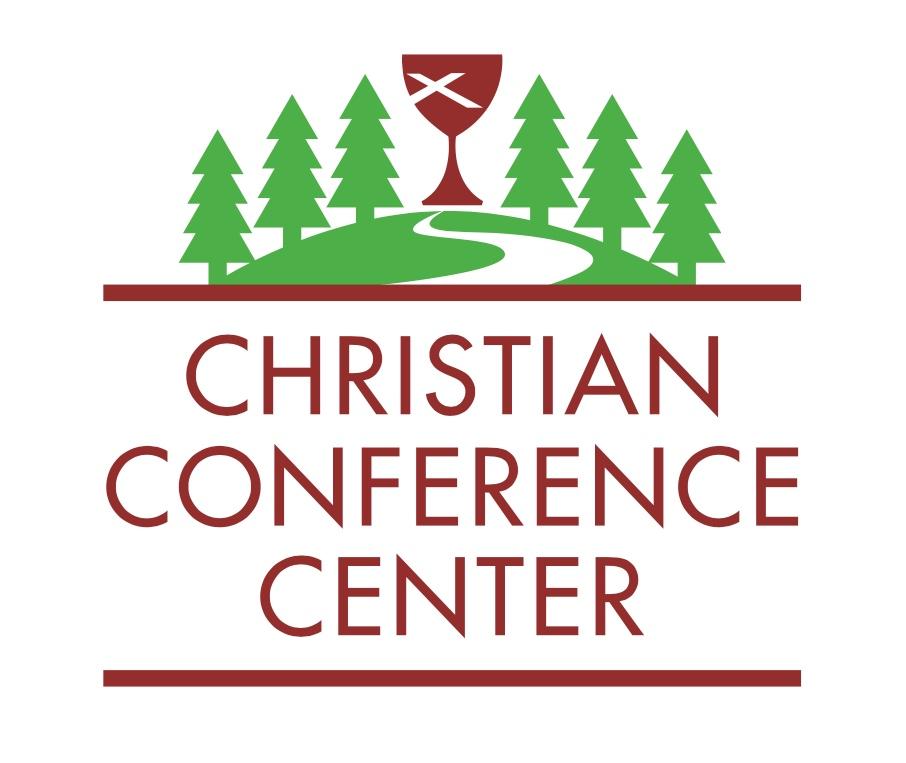 Are you ready for an adventure? Are you ready to spend your summer on Holy Ground?  There is absolutely no life like camp life.  If you come to work for us, you’ll find out why.   Our internship program has been growing and changing for over 20 years.  We hope that this summer will be the best one yet.  Past interns have gone on to be pastors, missionaries, social workers, regional ministers, camp directors and counselors, leaders in the General Church, CCC full-time employees, gifted congregational lay leaders, and more.  We promise to help make you the best leader you can be so that you can go on and do the amazing things God is dreaming up for you.  Are you up for the challenge?  At its foundation, our summer internship is about service and it’s about you.  It’s about service because there are long hours and hard work involved in camping ministry.  Interns will try to live out the servant leadership that we see modeled by Jesus in the Gospels. It is an amazing opportunity for those who feel called to do so to put the needs of others before their own. It’s also about you because it is our goal that our summer interns work hard, play hard and have time for their own spiritual growth.  All summer you will have the opportunity to participate in devotionals and prayer with your fellow interns, be part of a weekly Bible study and leadership conversations with gifted leaders around the denomination, and have the option to attend campfire and worship with our groups.  We hope you will decide to join us on this adventure.  Here are a few details about the job:You will be paid $4,000 (for the full summer); room and board included.   Our work begins at 1:00 pm on Tuesday, May 28, 2024.  Limited time off can be worked out in advance.We hope all interns can stay until August 9, 2024 but your end date is flexible.Most weeks you will be off after clean up on Saturday until Sunday eveningYou will occasionally be on call to assist directors with evening programming and/or worship.You will also work one weekend camp (Grand Camp or Family Camp).It takes a lot to run a camp, including: grounds upkeep, maintenance, kitchen work, registration paperwork, plus the typical fun and games associated with camp.  You will be involved in every aspect of our ministry and have the opportunity to learn new skills.  You name it and we’ll teach you how to do it.You will have many opportunities for your own spiritual growth, including: conversations with mentors, prayer groups, Bible study, worship and more.If you think you’re up for this once in a lifetime challenge, please fill out the online application at newtonccc.org by 5:00 pm on Friday, March 22, 2024.  Grace and peace,Joshua PattyRegional Minister & President					Christian Church in the Upper Midwest		What to Expect at the CCC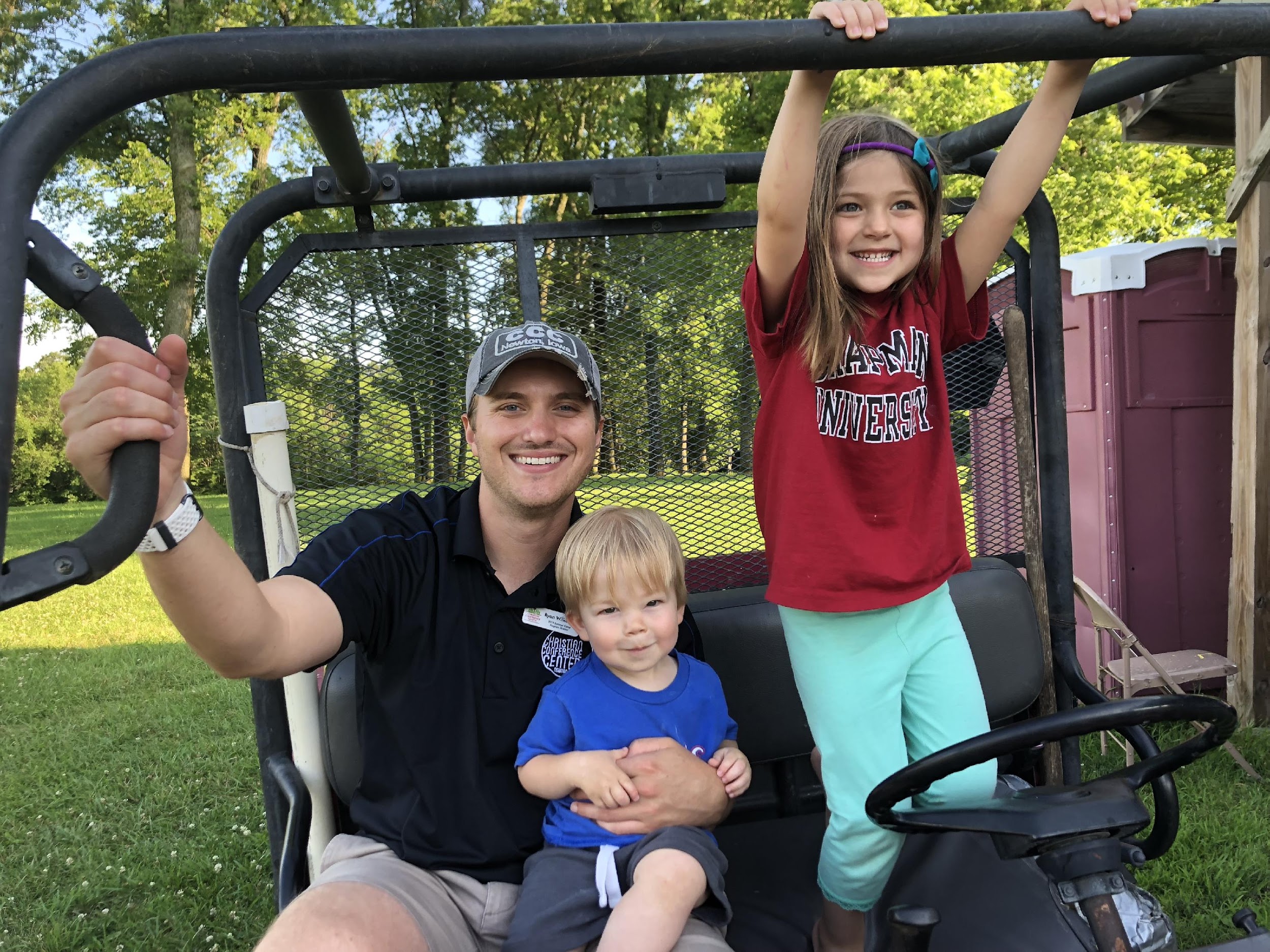 Interns rotate through different responsibilities on a weekly basis: office, maintenance, kitchen and “Camp Intern”.  Camp Interns are celebrities at our camp.  On the weeks where you are the designated Camp Intern, you are the directors’ right hand and assist them with every aspect of their camp.  You’ll have the opportunity to choose which age groups you would like to work with the most and you’ll be the Camp Intern approximately 4 times during the summer.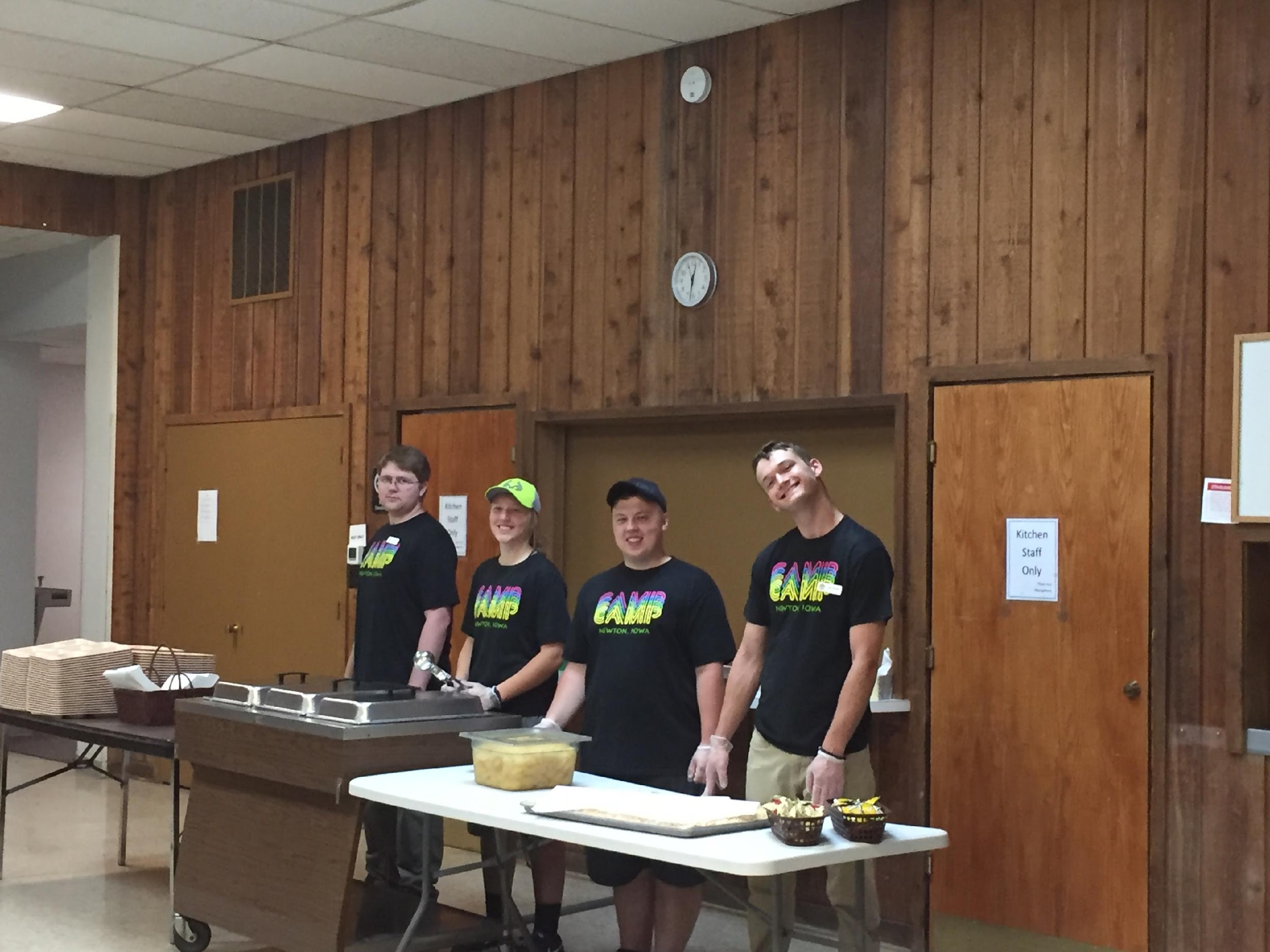 We’ll be frank: kitchen and maintenance work can be hard work.  It is balanced out by the rewarding time we spend in face to face ministry with our campers.  In everything we do, we try to have a spirit of joy about our work for “God loves a cheerful giver.” On weeks where you are the primary intern for Chi Rho Camp (our rustic camp), you’ll assist with food runs and trash pick-up, in addition to other duties.  Interns spend about 75% more time as Camp Intern than they do as kitchen/maintenance work.In addition to these experiences, if you wish, you can be on staff as a counselor at least one week out of your internship.  This week you’ll focus totally on face to face ministry with kids.  (You can select the age group you’d like to work with.)Skills You Will DevelopAnything that interests you about Camp Life!  Past interns have set goals that we work on throughout the summer.  Some examples:Tractor driving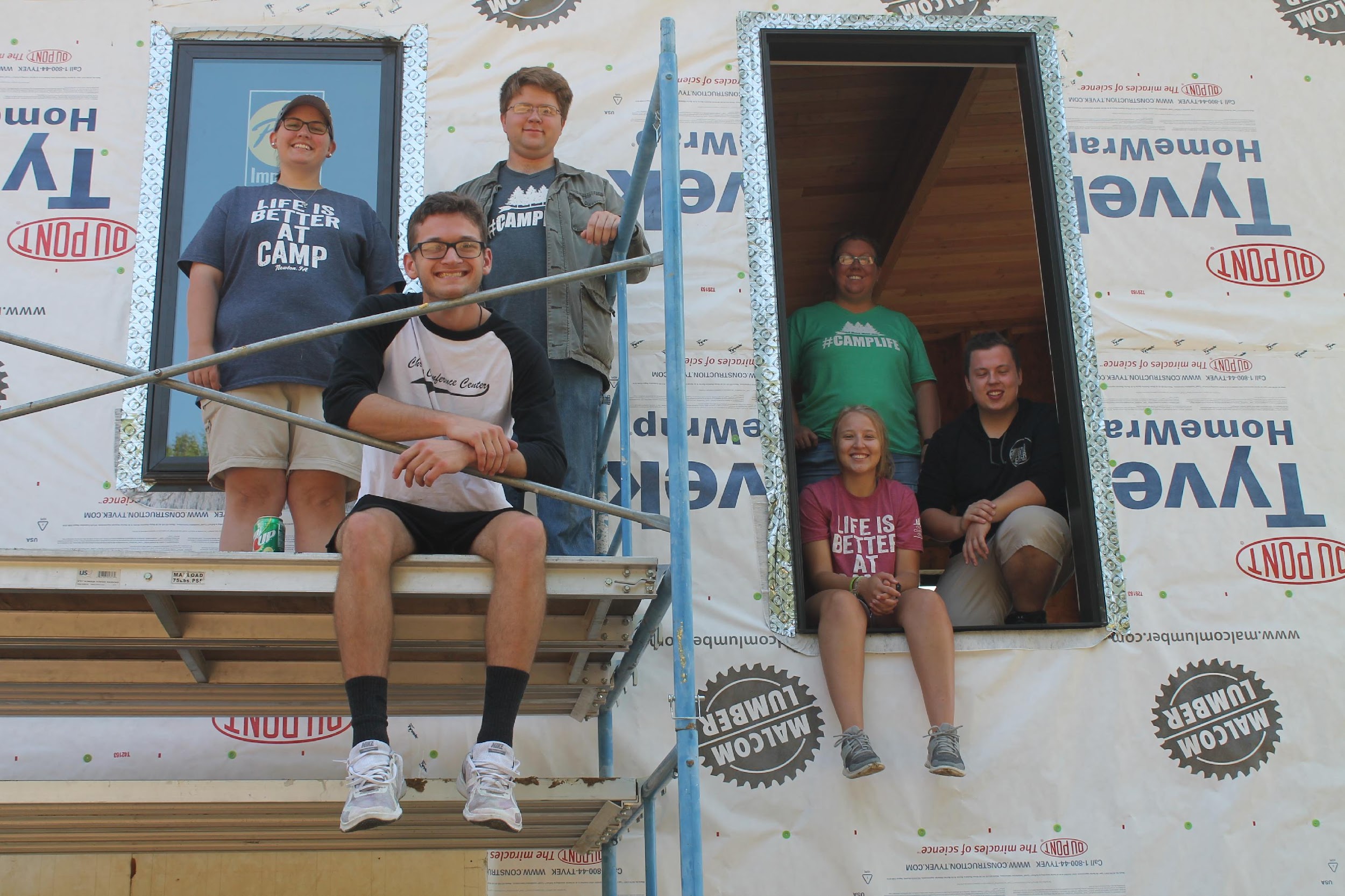 Driving a 5 speed vehicleCommunication and public speakingBusiness basicsCulinary arts and cake decorationsYou name it… we will help you learn itEffective Communication skills help you work with diverse groups of peoplehelp you work better with peershelp you learn to listen for the needs of othershelp understanding what others need from you so they can succeedDiscernment about your call to ministry, either as a layperson or a future pastorWorship leadershiphow to plan meaningful worshiphow to lead meaningful worshipPublic speaking Ability to think outside of the box and solve problems quicklyTeam dynamics are essential.  You will learn to master them.  You will also learn to lead others through activities that make them a better team.Outdoor nature skills such as:being comfortable outdoorssetting up camp sitesleading nature hikesbuilding campfiresAnnual Intern RetreatWe start off our season with an intern retreat just for you.  Here are a few highlights…Bond with the people you’ll be working with all summerGet to know the year-round CCC staff a little betterCreate a “faith map” that tracks where you’ve beenSet “faith goals” to get you to where you want to beLearn some essential intern tasks like how to build a cool looking campfireLearn curriculum we’ll use for the summer so that you can be prepared to assist directorsLeadership Learning SessionsDuring the summer, we’ll have Q & A sessions with a variety of church leaders so that you can have conversations as you develop your leadership skills.Bible StudyWe will take time each week to dig deeper in scripture.  Some of our Bible Study will relate to scriptures used in this summer’s camp curriculum.  We’ll explore the Bible beyond those passages too.  Our goal is to help you be more confident in talking about what you believe and why.Faith GoalsSet a goal and we will help you meet it, no matter how big or small.  We are here to help you improve yourself and your faith.  We want your faith to grow while you’re here, and to sustain you after you leave.A Day in the Life of an Intern…During Registration: Everyone shares these responsibilities…All hands on deck!Greeters at the roadAssist directors as campers registerRun Camp Store Help everyone get settled into their routinesBe welcoming and helpful in any way possible!Full Days of Camp: Cabin Side InternAM: 	Be present (and awake) at breakfast	Make sure your camp’s curriculum bins are ready to go	Prepare for morning games	Ask director what is needed from you	Assist with mail sorting	Check supplies in cabins that are in usePM:	Attend daily CCC staff meeting	Help setup evening activity as needed	Be present to help with snack	Prepare campfireRustic Side InternAM:	Chi Rho staff meeting games	Check supplies in bath house before returning to Cabin SideAsk director what else is needed before returning to Cabin SideBe in the kitchen by 11:00 to help with Chi Rho lunch runBring mail to Chi Rho with lunchPM:	Right after lunch: bring Chi Rho dishes up for washing	Assist with set up for Daily Challenges	Attend daily staff meeting	Be in the kitchen for by 4:30 for food run at 5:00 pm	Help with evening activity as neededSupper dishes and trash run at 7:00 pm	Prepare campfireOffice “Floater” InternAM:	Be present in the Dining Hall at 8:00 am for breakfastAssist with dishes as needed	Assist with camp games as neededPrint camper emailsGo to mailbox and sort mail – needed before lunchBe in the office to catch phone messages or out on grounds as assignedPM:	Assist with serving and lunch dishes as needed	Assist with Chi Rho Daily Challenges and food run prep	Assist other interns with prep for evening activities	Help Facility Director with grounds work	Attend daily staff meetingBreakSupper dishesGood night!Kitchen InternAM:	Be present in the Dining Hall at 7:00 am for breakfast prepAssist with dishes as needed	Assist with camp games as needed Begin lunch prep (ask Lead Cook what time to be there)PM:	Assist with lunch dishes as neededBreakAttend daily staff meetingCheck Lodge bathrooms 4:00 pm - Prepare Chi Rho Run (if necessary) to be ready by 4:45 pmBegin supper prepSupper dishesSet out evening snack and tell others where snack is locatedSweep and mop kitchen floor as neededGood night!During Check Out: Everyone shares these responsibilitiesMake sure directors have last day items: evaluations, Jr ribbons, Chi Rho tiles, CYF mugs, check out sheetsCollect camper and counselor evaluations from directors before they leaveCheck campers out of huts and cabins to verify they were cleanedInspect cabins and restrooms before the camp leavesClean where neededGo and get some rest!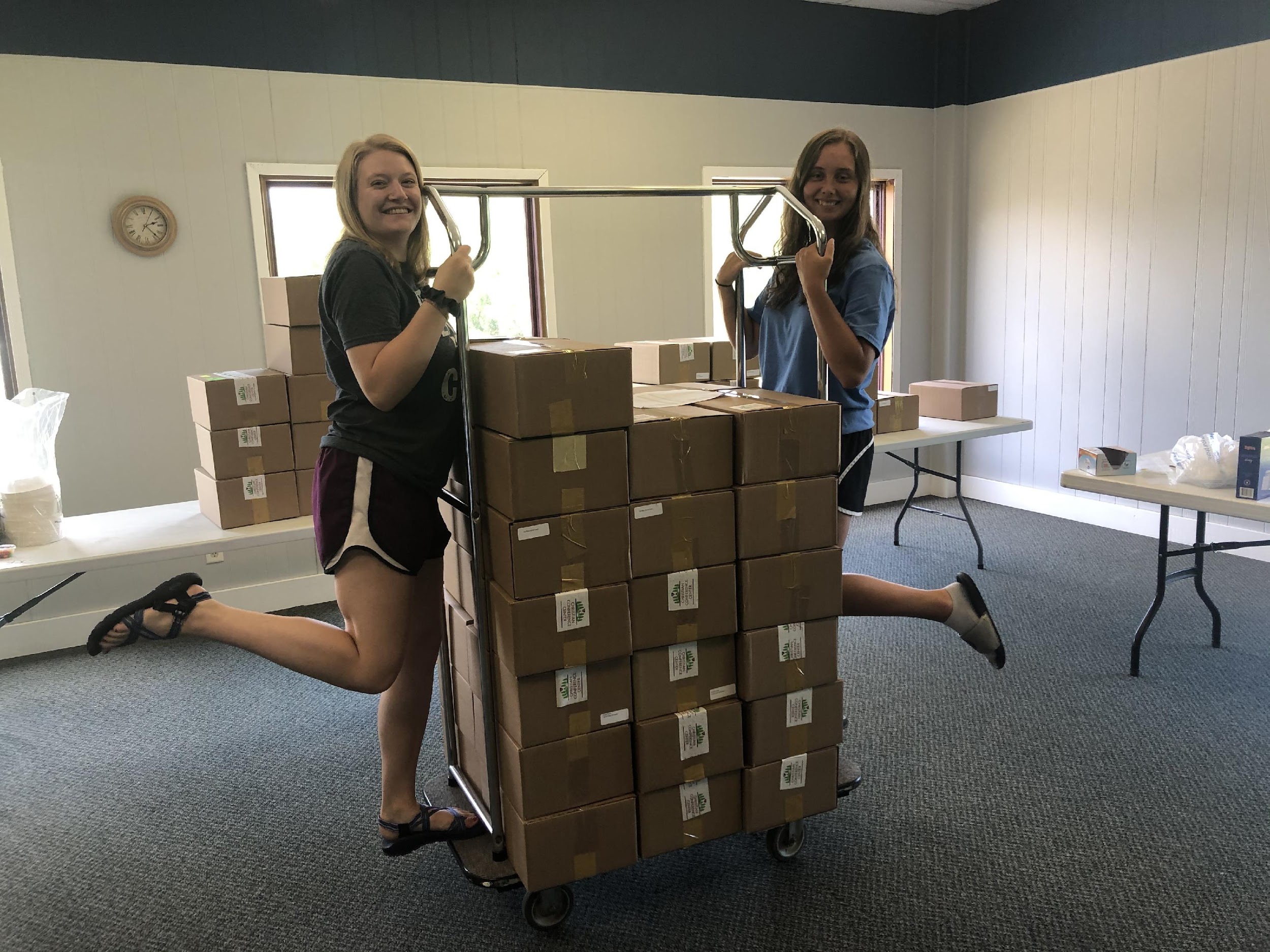 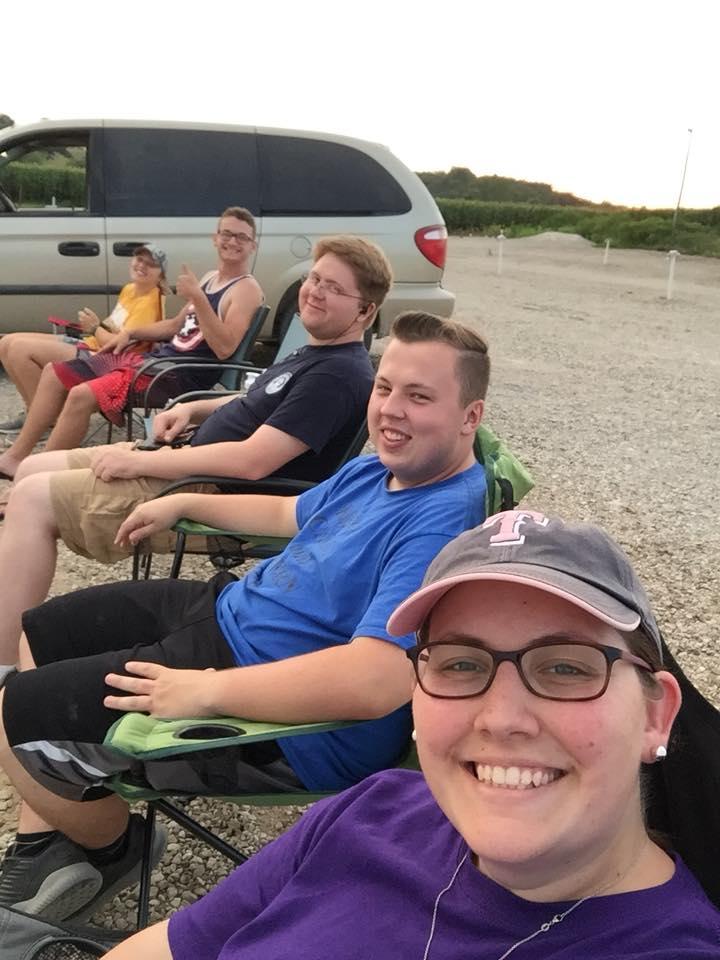 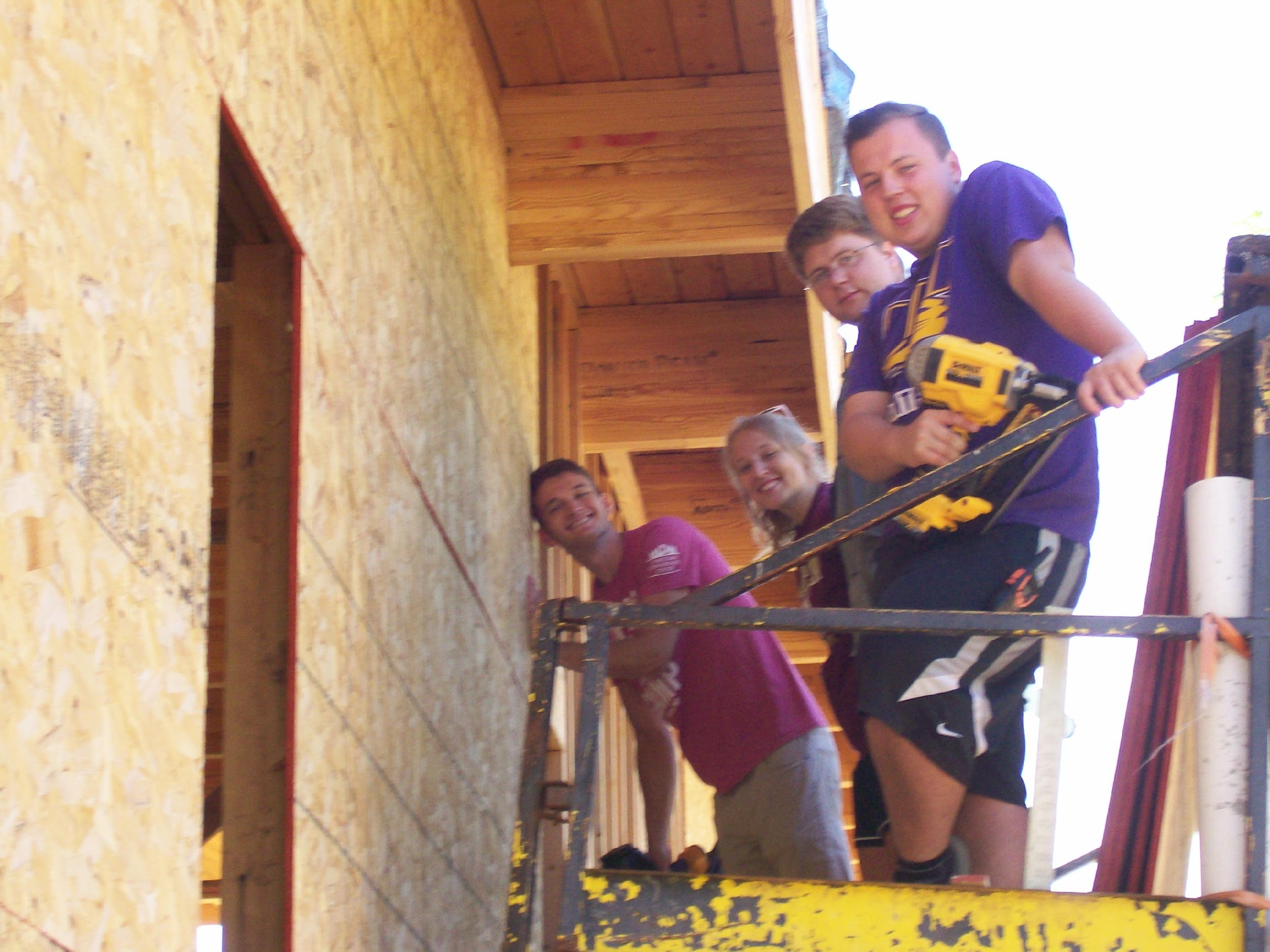 